                            Fiche pédagogique à partir des podcasts proposés par l’Alliance Française de Querétaro 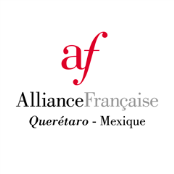 Episode 9 « Querétaro vue par … Robert NICOLAS »CORRECTIONActivité 1- Information sur l’artiste. (00’ à 1’20)Robert NicolasDu CanadaFévrier 2019Projet de création littéraireIl a animé des ateliers d’écriture. Il a participé a la 1ère de la poésie à Querétaro4 semainesActivité 2 – Le climat à Querétaro (01’22 à 10’05)L’hiversAutomne / hivers / printemps / étéUne belle ville / une grande ville / impressionnée car tous les sens renaissent / tous les sens ont été stimulé Activité 3 – Les habitudes de l’artiste pendant son séjour / gastronomie (11’58 à16’00)Il se levait / Il se préparait / Il se lançait à l’aventure / Il marchait / Il observait / Il regardait les gens / Il observait les différences culturelles / Il goutait la nourriture / Il écrivait / Il prenait des photos « Je me suis tellement régalé »Il pratiquait son espagnol et goutait aux saveurs du paysLe cactusLe climat à Winnipeg (Canada) -25 / -30 °CTout est blanc, grisLe climat à Querétaro (Mexique)15 / 20 °CLa lumière toute la journée